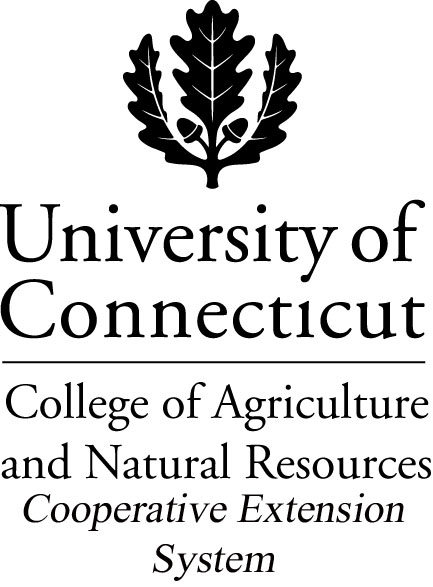 Fertility/Nutrient ManagementOther-Cultural ManagementPest ManagementField ID:______________________________________________________________________Comments:Turfgrass Species Present(% of each)Kentucky Bluegrass  ____  Tall Fescue    ___  Perennial Ryegrass_____ Fine Leaf Fescue _____  Other:CommentField EstablishmentAge:______  Seed:_____  Sod:______  Sun:_____  Shade:_____  %Shade:______Renovation History% Renovated ______      Date of Renovation  ________  Type of Renovation________Thatch Accumulation_____<1/2”  _____1/2 to 1”  _____>1”Color (5-1)Dark Green (5)   Med. Green(4)  Med./Light Green (3)  Light Green (2) Yellow Green (1)Turf Dormant (TD)SoilTexture:                         Depth:                        Condition:Quality ChecklistTurf Rating Codes  Percent turf cover (turf density) _________     1<10%                    6=51-60%2=11-20%                 7=61-70%3=21-30%                 8=71-80%4=31-40%                 9=81-90%5=41-50%                10=>90%Smoothness_______   5=smooth surface with no irregularities  4=smooth surface with some irregularities  3=surface is very uneven with irregularities that will moderately affect play  2=surface is very uneven with irregularities and vegetative clumps that will      greatly affect play  1=surface is extremely uneven with holes and vegetative clumps that will      greatly affect play and are hazardousTurf Rating   #(% turf cover + smoothness rating) =      __________ Surface Rating Code    Stones at the Surface______ Percent Weeds_______  Depressions_______   0=none                                       0<10                               0=none   1=few                                         1=11-20%                       1=few   2=many                                      2= 21-30%                      2=moderate                                                                                                                                                                                                                 3=31-40%                       3=many                                                     4>40%                            4=extreme                                 Surface  Rating #(Stones + Weeds + Depressions)  =      __________Overall Rating CodeOverall condition = (Percent cover + smoothness) – (Depressions + Stones + Percent Weeds)   Excellent 15-12  Good 11-8  Fair 7-4  Poor 3-1  Unusable <1Overall Rating Code(Turf rating # - Surface Rating #)Field UseWear Damage:          Heavy,_________  Moderate _________  Slight ________ Traffic events/Week                      ≥6 games               5-3 games                   2≥ gamesMultiple Sports Usage:    N_____ Y _____   Sports played _______________________Date of Application/LocationAll or part of fieldProductRate (1 lb/fert/1000 sq.ft)Fert Analysis N P K (46-0-0)  Compost Analysis(1/4” compost@ dry weight basis is approx. 750#/1,000 sq.ft)Biostimulant(Y/N, type)Annual TotalMowing  PracticesFrequency_______  Height of Cut  _______ Blade Sharpen Frequency__________ Rotary _______  Reel _______Make/Model of Equipment ____________________________Collection of Clippings:  No_______    Yes_______     If yes why  ______________________________  CommentsIrrigationIrrigation :  Y / NFrequency_______  Rate  _______   Water source_______________Cultivation Type:  Hollow _______  Solid _______  Slice _______Frequency_______  TopdressingFrequency_______    Rate _________ Material  Composition___________________OverseedingFrequency___________  Rate  _______     Date  _______Mixture/Blend Formula ______________   Pre-Germ   Y    NSpecies_____________ ____________ (Varieties, if known) Soil TestDate:                                Action Taken: ______________________________Broadleaf Weeds (% coverage /1,000sq.ft)_____Dandelion _____N L Plantain_____Broad Leaf Plantain _____Heal-all_____Common Chickweed _____Oxalis_____Spurge _____Knotweed_____Ground Ivy  _____Violet   _____M. ear chickweed_____Clover (white) _____Speed wellControl/Trtment / Date of Action:Grassy Weeds  (% coverage/1,000sq.ft)_____Crabgrass  _____Poa annua _____Quackgrass  _____Goosegrass_____Poa trivialis_____Bentgrass _____Tall Fescue _____Yellow Nutsedge  _____Orchardgrass _____Other InsectsGrubs (avg. # /1,000 sq.ft )_____      Sod webworm _____     Chinch bug_____    Grub type  _________________         Bl. Billbug  ______Other_____  Grubs (avg. # /1,000 sq.ft )_____      Sod webworm _____     Chinch bug_____    Grub type  _________________         Bl. Billbug  ______Other_____  Grubs (avg. # /1,000 sq.ft )_____      Sod webworm _____     Chinch bug_____    Grub type  _________________         Bl. Billbug  ______Other_____  DiseaseAffected Species:_______    %Area of Turf Infected_______   Disease _______  Affected Species:_______    %Area of Turf Infected_______   Disease _______  Affected Species:_______    %Area of Turf Infected_______   Disease _______  DiseaseAffected Species:_______    %Area of Turf Infected_______   Disease _______  Affected Species:_______    %Area of Turf Infected_______   Disease _______  Affected Species:_______    %Area of Turf Infected_______   Disease _______  Affected Species: _______    %Area Turf Infected ______       Disease_______Affected Species: _______    %Area Turf Infected ______       Disease_______Affected Species: _______    %Area Turf Infected ______       Disease_______Landscape Diagram (Use Additional Sheet if Necessary)Landscape Diagram (Use Additional Sheet if Necessary)Landscape Diagram (Use Additional Sheet if Necessary)Landscape Diagram (Use Additional Sheet if Necessary)Landscape Diagram (Use Additional Sheet if Necessary)Landscape Diagram (Use Additional Sheet if Necessary)Landscape Diagram (Use Additional Sheet if Necessary)Landscape Diagram (Use Additional Sheet if Necessary)Landscape Diagram (Use Additional Sheet if Necessary)Landscape Diagram (Use Additional Sheet if Necessary)Landscape Diagram (Use Additional Sheet if Necessary)Landscape Diagram (Use Additional Sheet if Necessary)Landscape Diagram (Use Additional Sheet if Necessary)Landscape Diagram (Use Additional Sheet if Necessary)Landscape Diagram (Use Additional Sheet if Necessary)Landscape Diagram (Use Additional Sheet if Necessary)Landscape Diagram (Use Additional Sheet if Necessary)Landscape Diagram (Use Additional Sheet if Necessary)Landscape Diagram (Use Additional Sheet if Necessary)Landscape Diagram (Use Additional Sheet if Necessary)Landscape Diagram (Use Additional Sheet if Necessary)Landscape Diagram (Use Additional Sheet if Necessary)Landscape Diagram (Use Additional Sheet if Necessary)Landscape Diagram (Use Additional Sheet if Necessary)Landscape Diagram (Use Additional Sheet if Necessary)Landscape Diagram (Use Additional Sheet if Necessary)Landscape Diagram (Use Additional Sheet if Necessary)Landscape Diagram (Use Additional Sheet if Necessary)Landscape Diagram (Use Additional Sheet if Necessary)Landscape Diagram (Use Additional Sheet if Necessary)